College Council Agenda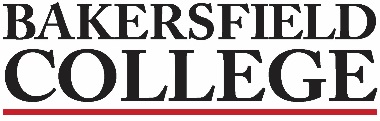 March 3, 2023Supporting documents may be accessed on the College Council Committee website at https://committees.kccd.edu/bc/committee/collegecouncil                                                                                                                                                 2018-2021 Strategic Directions                                                                                                                                               ACCJC Accreditation StandardsIf you require accessible versions of the provided documents for the meeting, please contact Debi Anderson at debra.anderson1@bakersfieldcollege.edu.Zav Dadabhoy Debi AndersonJennifer AchanSavannah AndrewsShehrazad BarrajGrace CommisoRebecca FarleyOlivia GarciaMike GiacominiChris GlaserDan HallCraig HaywardSooyeon KimClaire LahorgueAlisha LokenBernadette MartinezKrista MorelandLindsay OnoBillie Jo RiceKirk RussellImelda Simos-ValdezJason StrattonNick StrobelAnn TatumAndrea ThorsonDanny VillanuevaJessica WojtysiakVisitors:Welcome & Review of the Agenda Welcome & Review of the Agenda Welcome & Review of the Agenda Welcome & Review of the Agenda Welcome & Review of the Agenda Welcome & Review of the Agenda Review & Approval of Minutes of 2/24/23Review & Approval of Minutes of 2/24/23Review & Approval of Minutes of 2/24/23Review & Approval of Minutes of 2/24/23Review & Approval of Minutes of 2/24/23Review & Approval of Minutes of 2/24/23 College Council Business College Council Business College Council Business College Council Business College Council Business College Council Business College Council BusinessA.President’s ReportDadabhoyInformationInformationInformationB.Review of Mission StatementWojtysiak,CommisoInformationInformationInformation Information Items                                                                                                                              Information Items                                                                                                                              Information Items                                                                                                                              Information Items                                                                                                                              Information Items                                                                                                                              Information Items                                                                                                                              Information Items                                                                                                                             Dates to Note:February 2-March 9: 2023 Panorama Invitational Art Exhibition, Wylie and May Louise Jones Gallery Monday-Thursday 2:00-5:000PMMarch 2-5 various times: BC Theatre Presents: Noises Off (“the funniest farce ever written”), Edward Simonsen Indoor Theatre, $12 General Admission, $8 Students/Staff/Seniors, to purchase tickets: https://www.eventbrite.com/e/noises-off-tickets-519294683377March 4: BC Chamber Singers Presents: Verdi’s Requiem, 6:30PM-8:30PM, Mechanics Bank Arena, for tickets please visit https://www.axs.com/events/432795/bakersfield-symphony-orchestra-verdi-s-requiem-tickets.March 8: The Renegade Roundtable, 6:00-7:30PM, Levan CenterRenegade sport teams with competitions in the coming weeks: Women’s Beach Volleyball, Baseball, Men’s Golf, Softball, Men’s and Women’s Tennis, and Track and Field.Bakersfield College EventsRenegade Athletics ScheduleDates to Note:February 2-March 9: 2023 Panorama Invitational Art Exhibition, Wylie and May Louise Jones Gallery Monday-Thursday 2:00-5:000PMMarch 2-5 various times: BC Theatre Presents: Noises Off (“the funniest farce ever written”), Edward Simonsen Indoor Theatre, $12 General Admission, $8 Students/Staff/Seniors, to purchase tickets: https://www.eventbrite.com/e/noises-off-tickets-519294683377March 4: BC Chamber Singers Presents: Verdi’s Requiem, 6:30PM-8:30PM, Mechanics Bank Arena, for tickets please visit https://www.axs.com/events/432795/bakersfield-symphony-orchestra-verdi-s-requiem-tickets.March 8: The Renegade Roundtable, 6:00-7:30PM, Levan CenterRenegade sport teams with competitions in the coming weeks: Women’s Beach Volleyball, Baseball, Men’s Golf, Softball, Men’s and Women’s Tennis, and Track and Field.Bakersfield College EventsRenegade Athletics ScheduleDates to Note:February 2-March 9: 2023 Panorama Invitational Art Exhibition, Wylie and May Louise Jones Gallery Monday-Thursday 2:00-5:000PMMarch 2-5 various times: BC Theatre Presents: Noises Off (“the funniest farce ever written”), Edward Simonsen Indoor Theatre, $12 General Admission, $8 Students/Staff/Seniors, to purchase tickets: https://www.eventbrite.com/e/noises-off-tickets-519294683377March 4: BC Chamber Singers Presents: Verdi’s Requiem, 6:30PM-8:30PM, Mechanics Bank Arena, for tickets please visit https://www.axs.com/events/432795/bakersfield-symphony-orchestra-verdi-s-requiem-tickets.March 8: The Renegade Roundtable, 6:00-7:30PM, Levan CenterRenegade sport teams with competitions in the coming weeks: Women’s Beach Volleyball, Baseball, Men’s Golf, Softball, Men’s and Women’s Tennis, and Track and Field.Bakersfield College EventsRenegade Athletics ScheduleDates to Note:February 2-March 9: 2023 Panorama Invitational Art Exhibition, Wylie and May Louise Jones Gallery Monday-Thursday 2:00-5:000PMMarch 2-5 various times: BC Theatre Presents: Noises Off (“the funniest farce ever written”), Edward Simonsen Indoor Theatre, $12 General Admission, $8 Students/Staff/Seniors, to purchase tickets: https://www.eventbrite.com/e/noises-off-tickets-519294683377March 4: BC Chamber Singers Presents: Verdi’s Requiem, 6:30PM-8:30PM, Mechanics Bank Arena, for tickets please visit https://www.axs.com/events/432795/bakersfield-symphony-orchestra-verdi-s-requiem-tickets.March 8: The Renegade Roundtable, 6:00-7:30PM, Levan CenterRenegade sport teams with competitions in the coming weeks: Women’s Beach Volleyball, Baseball, Men’s Golf, Softball, Men’s and Women’s Tennis, and Track and Field.Bakersfield College EventsRenegade Athletics ScheduleNext Meeting is March 17:  We meet every first and third Friday from 8:30-10:00am in CC218, depending on construction in our suite.  Next Meeting is March 17:  We meet every first and third Friday from 8:30-10:00am in CC218, depending on construction in our suite.  Next Meeting is March 17:  We meet every first and third Friday from 8:30-10:00am in CC218, depending on construction in our suite.  Next Meeting is March 17:  We meet every first and third Friday from 8:30-10:00am in CC218, depending on construction in our suite.  Next Meeting is March 17:  We meet every first and third Friday from 8:30-10:00am in CC218, depending on construction in our suite.  Next Meeting is March 17:  We meet every first and third Friday from 8:30-10:00am in CC218, depending on construction in our suite.  Next Meeting is March 17:  We meet every first and third Friday from 8:30-10:00am in CC218, depending on construction in our suite.  